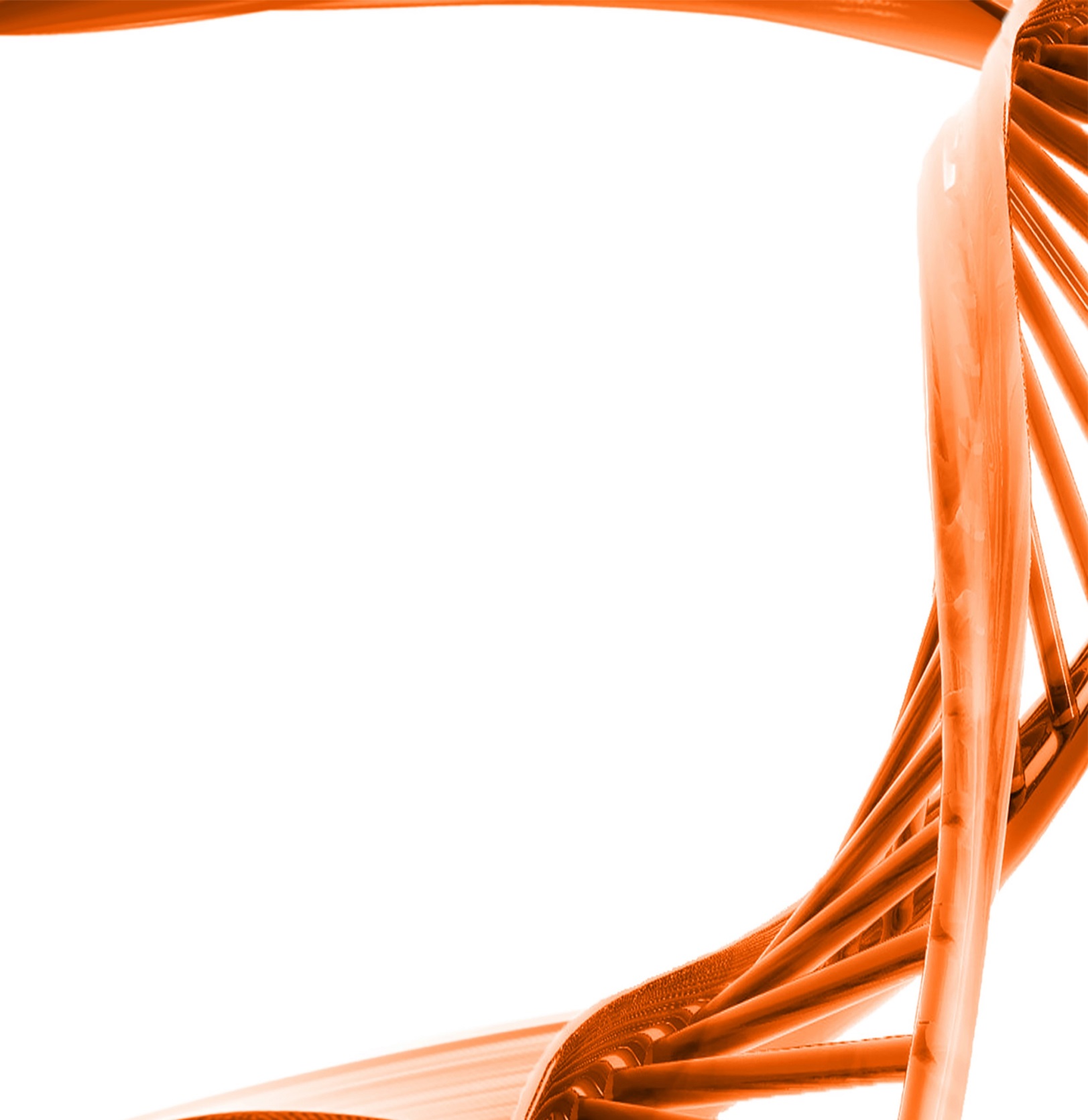 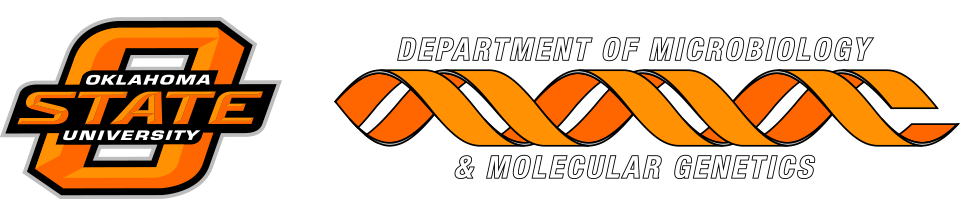 MICROBIOLOGY & MOLECULAR GENETICSDepartmental Journal ClubMICR 6120MondayOctober 3rd, 201611:30am-12:20pmRM 122 Classroom Bldg.Presented byNeil Miller
PHD StudentTitle: Terminal acidic shock inhibits sour beer bottle conditioning by Saccharomyces cerevisiaeAuthors: Cody M. Rogers , Devon Veatch , Adam Covey , Caleb Staton, Matthew L. Bochman 
During beer fermentation, the brewer's yeast Saccharomyces cerevisiae experiences a variety of shifting growth conditions, culminating in a low-oxygen, low-nutrient, high-ethanol, acidic environment. In beers that are bottle conditioned (i.e., carbonated in the bottle by supplying yeast with a small amount of sugar to metabolize into CO2), the S. cerevisiae cells must overcome these stressors to perform the ultimate act in beer production. However, medium shock caused by any of these variables can slow, stall, or even kill the yeast, resulting in production delays and economic losses. Here, we describe a medium shock caused by high lactic acid levels in an American sour beer, which we refer to as “terminal acidic shock”. Yeast exposed to this shock failed to bottle condition the beer, though they remained viable. The effects of low pH/high [lactic acid] conditions on the growth of six different brewing strains of S. cerevisiae were characterized, and we developed a method to adapt the yeast to growth in acidic beer, enabling proper bottle conditioning. Our findings will aid in the production of sour-style beers, a trending category in the American craft beer scene.